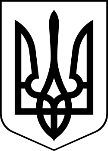 УКРАЇНАМЕНСЬКА МІСЬКА РАДАЧернігівська область(п’ята сесія восьмого скликання)ПРОЄКТ РІШЕННЯ_________________ 2021 року	№ Про внесення змін до договорів оренди невитребуваних земельних часток (паїв) укладених з гр. Пятикопом В.М.Розглянувши клопотання громадянина Пятикопа Віталія Михайловича щодо внесення змін до договору оренди невитребуваних земельних часток (паїв)  від 29 грудня 2016 року, зареєстрованого у книзі записів реєстрації договорів оренди земельних часток (паїв) Блистівської сільської ради за №1 від 27 січня 2017 року, а саме: виключити з договору земельну ділянку площею 2,8000 га (пай №1527), у зв’язку з державною реєстрацією права власності на дану земельну ділянку (пай) власниками та до договору оренди невитребуваних земельних часток (паїв) від 04 січня 2016 року, зареєстрований у книзі записів реєстрації договорів оренди земельних часток (паїв) Блистівської сільської ради за №3 від 04 січня 2016 року, а саме: доповнити площі земельних ділянок (паїв) кадастровими номерами, керуючись ст.148 1 Земельного кодексу України, ст.13 Закону України «Про порядок виділення в натурі (на місцевості) земельних ділянок власникам земельних часток (паїв)», Законом України «Про оренду землі», та п. 34 ч. 1 ст. 26 Закону України «Про місцеве самоврядування в Україні » Менська міська радаВИРІШИЛА:У зв’язку з державною реєстрацією права власності на земельну ділянку (паї), припинити право тимчасового користування гр. Пятикопа Віталія Михайловича невитребуваною земельною ділянкою (паєм № 1527), яка була передана в оренду для ведення товарного сільськогосподарського виробництва, на території Менської міської територіальної громади за межами с. Блистова: 7423081000:03:000:0556 (пай 1527), площа 2,8000 га - договір оренди невитребуваних земельних часток (паї) від 29 грудня 2016 року;Змінити сторону укладання Договорів оренди невитребуваних земельних часток (паїв) від 29 грудня 2016 року та від 04 січня 2016 року, укладених між Менською райдержадміністрацією та гр. Пятикопом Віталієм Михайловичем, в частині «Орендодавець», визначивши орендодавцем Менську міську раду .Здійснити перерахунок річного розрахунку орендної плати, застосувавши загальнонаціональну нормативну грошову оцінку для земель сільськогосподарського призначення та установити орендну плату в розмірі 8% від нормативної грошової оцінки в рік, по кожній земельній ділянці, відповідно до рішення 40 сесії Менської міської ради 7 скликання  від 10 липня 2020 року за № 257, яка повинна сплачуватись в строки, передбачені чинним законодавством.Доповнити площі земельних ділянок (невитребуваних паїв), які перебувають в тимчасовому користуванні,  кадастровими номерами: - згідно договору оренди невитребуваних земельних часток (паїв) від 29 грудня 2016 року:пай №1524	площа 2,5125 га кадастровий номер 7423081000:03:000:0553пай №1525	площа 3,0155 га кадастровий номер 7423081000:03:000:0554пай №1525	площа 3,0290 га кадастровий номер 7423081000:03:000:1473згідно договору оренди невитребуваних земельних часток (паїв) від 04 січня 2016 року:пай №1523	площа 2,0875 га кадастровий номер 7423081000:03:000:0552пай №1522	площа 1,9927 га кадастровий номер 7423081000:03:000:0551пай №1520	площа 1,9487 га кадастровий номер 7423081000:03:000:0549пай №1521	площа 1,9559 га кадастровий номер 7423081000:03:000:0550Доручити міському голові укласти відповідні додаткові угоди про внесення змін до договорів оренди невитребуваних земельних часток (паїв) від 29 грудня 2016 року та від 04 січня 2016 року.Контроль за виконанням рішення покласти на постійну комісію з питань містобудування, будівництва, земельних відносин та охорони природи, згідно до регламенту роботи Менської міської ради восьмого скликання та на заступника міського голови з питань діяльності викоавчих органів влади  В.І. Гнипа.Міський голова	Г.А. Примаков